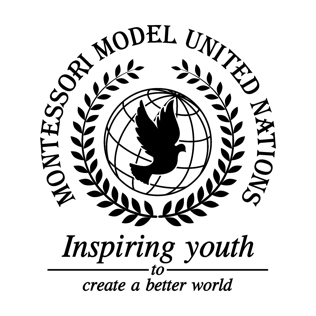 Resolution Food and Agriculture Organization of the United Nations/2.1Food and Agriculture Organization of the United Nations Co-sponsors: Republic of Angola, Republic of Austria, Belize, Burkina Faso, Republic of Chile, People’s Republic of China, Democratic Republic of the Congo, Republic of Croatia, Kingdom of Denmark, Republic of Ecuador, Republic of Equatorial Guinea, Republic of Estonia, Republic of Guatemala, Republic of Honduras, Hungary, Republic of India, Republic of Iraq, Republic of Kazakhstan, Lao People’s Democratic Republic, The former Yugoslav Republic of Macedonia, Republic of Maldives, United Mexican States, Republic of, Moldova, Mongolia, Federal Democratic Republic of Nepal, New Zealand, Islamic Republic of, Pakistan, Republic of the Philippines, Independent State of Samoa, Republic of SerbiaTopic: The State of Food Security and Nutrition in the WorldThe Committee,Noting with deep concern that around 820,000,000 people around the world do not have enough to eat,Desiring all countries to use household waste to fertilize community gardens,Bearing in mind that often people who are affected by food insecurity have leaders that live in wealth at their own citizens expense,Strongly encourages more local grocery stores to have low prices;Draws the attention to the importance on educating citizens for healthy eating, diets , obesity, and farming;Recommends and supports the use of food pantries for the homeless and those in need;Draws attention to the benefits of growing your own food;Further requests to have more free trade zones;Recommends that people growing food use less chemicals and pesticides when growing and farming food;Further invites countries to plant rooftop and community gardens in urban areas;Emphasizes the usage of vessels to transport food and clean water to people in need.
